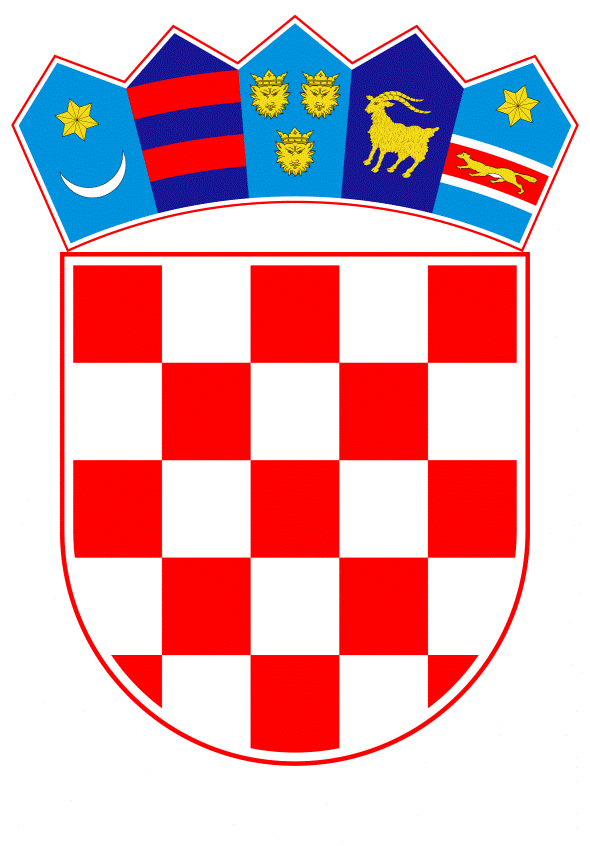 VLADA REPUBLIKE HRVATSKEZagreb, 21. siječnja 2021.______________________________________________________________________________________________________________________________________________________________________________________________________________________________											PRIJEDLOG			 KLASA:										URBROJ:	Zagreb,										PREDSJEDNIKU HRVATSKOGA SABORAPREDMET:	Zastupničko pitanje dr. sc. Katarine Peović, u vezi s katastarskom česticom u katastarskoj općini Štrbci - odgovor Vlade 		Zastupnica u Hrvatskome saboru, dr. sc. Katarina Peović, postavila je, sukladno članku 140. Poslovnika Hrvatskoga sabora („Narodne novine“, br. 81/13., 113/16., 69/17., 29/18., 53/20., 119/20. - Odluka Ustavnog suda Republike Hrvatske i 123/20.), zastupničko pitanje u vezi s katastarskom česticom u katastarskoj općini Štrbci.		Na navedeno zastupničko pitanje Vlada Republike Hrvatske daje sljedeći odgovor:         	Člankom 7. Zakona o zemljišnim knjigama („Narodne novine“, broj 63/19.) utvrđeno je da je zemljišna knjiga javna i da se može zahtijevati uvid u zemljišnu knjigu. Nadalje, pravo vlasništva na nekretnini dokazuje se izvatkom iz zemljišne knjige. U odnosu na katastarsku česticu 449/2, katastarska općina Štrbci, koja je predmet ovog upita, izvršen je uvid u zemljišnu knjigu te je utvrđeno kako je predmetna čestica u vlasništvu Republike Hrvatske.	Evidencija zaprimljenih predmeta povrata oduzete imovine vodi se po imenu i prezimenu predlagatelja povrata pa bi za detaljniju pretragu bilo potrebno dostaviti podatke osobe za koju tražite provjeru je li pokrenula povrat imovine.  	Eventualno potrebna dodatna obrazloženja u vezi s pitanjem zastupnice, dat će ministar pravosuđa i uprave dr. sc. Ivan Malenica.PREDSJEDNIKmr. sc. Andrej PlenkovićPredlagatelj:Ministarstvo pravosuđa i upravePredmet:Verifikacija odgovora na zastupničko pitanje dr. sc. Katarine Peović, u vezi s katastarskom česticom u katastarskoj općini Štrbci